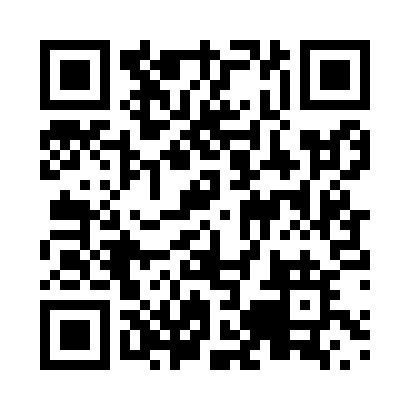 Prayer times for Babcock, Manitoba, CanadaWed 1 May 2024 - Fri 31 May 2024High Latitude Method: Angle Based RulePrayer Calculation Method: Islamic Society of North AmericaAsar Calculation Method: HanafiPrayer times provided by https://www.salahtimes.comDateDayFajrSunriseDhuhrAsrMaghribIsha1Wed4:226:101:316:368:5210:412Thu4:206:091:316:378:5310:433Fri4:176:071:316:388:5510:454Sat4:156:051:316:398:5610:485Sun4:126:041:306:408:5810:506Mon4:106:021:306:418:5910:527Tue4:076:011:306:419:0110:558Wed4:055:591:306:429:0210:579Thu4:025:571:306:439:0410:5910Fri4:005:561:306:449:0511:0211Sat3:575:541:306:459:0711:0412Sun3:555:531:306:469:0811:0713Mon3:535:521:306:479:0911:0914Tue3:505:501:306:479:1111:1115Wed3:485:491:306:489:1211:1416Thu3:455:481:306:499:1311:1617Fri3:435:461:306:509:1511:1918Sat3:415:451:306:519:1611:2119Sun3:385:441:306:519:1711:2320Mon3:375:431:306:529:1911:2521Tue3:365:421:306:539:2011:2522Wed3:365:401:316:549:2111:2623Thu3:355:391:316:549:2211:2724Fri3:355:381:316:559:2411:2725Sat3:345:371:316:569:2511:2826Sun3:345:361:316:569:2611:2927Mon3:335:361:316:579:2711:2928Tue3:335:351:316:589:2811:3029Wed3:335:341:316:589:2911:3030Thu3:325:331:316:599:3011:3131Fri3:325:321:327:009:3111:32